Государственное бюджетное образовательное учреждение города Москвы средняя общеобразовательная школа № 191Конспект урока по математике
в 3 классе

«Решение задач. Цена. Количество. Стоимость»подготовила учитель начальных классовНовоселова Светлана Сергеевнаг. Москва 2012Цели урока: отрабатывать умение решать задачи на нахождение цены, количества, стоимостисовершенствовать вычислительные навыки, развивать творческие способности учащихся.Оборудование: Учебник “Математика”3 класс, автор М.И.МороМультимедийная установка.Ход урока:Организационный момент.( 1 слайд)Долгожданный дан звонок,Начинается урок!Устный счет:- Давайте, покажем нашим гостям, какие вы стали взрослые, и как много вы уже знаете. А для этого надо быть внимательными и активными на уроке.(2 слайд)- На ваших рабочих столах лежат карточки.-Кто понял, что мы будем выполнять?Задание:Решить таблицу умножения на время. Затем идет взаимопроверка( на экране появляются ответы).-Посмотрите, внимательно на доску. Что на ней?( геометрические фигуры)-Назовите все геометрические фигуры?-Наши геометрические фигуры не простые .Они скрывают задания.( Дети по очереди  выходят и зачитывают задания)* * *Четыре спелых грушиНа веточке качалосьДве груши снял Павлуша,А сколько груш осталось? Ответ: 9+3=12* * *Раз к зайчонку на обедПрискакал дружок- сосед.На пенёк зайчата селиИ по пять морковок съели.Кто считать, ребята, ловок?Сколько съедено морковок? Ответ: 4-2=2* * *День рожденье у ТамарыЯ принёс ей три тюльпана,А Серёжа алых розРовно девять штук принёс.Вот беда она не можетСосчитать свои цветы.Кто ,ребята, ей поможет?Помоги-ка ты! Ответ: 2*5=10Постановка цели и темы урока:( 3 слайд)-Что мы выполняли?- Послушайте цель нашего урока. Будьте внимательны. Затем вы скажите тему нашего урока.Решать задачи –это здорово!Неинтересен урок без задач.Задачи заставляют думать,Анализировать и рассуждать.Не может быть задачи без решений,В решении не обойтись без вычислений,И, чтобы ошибок не допускать,Необходимо уметь вычислять!-Тема нашего урока « Решение задач с велечинами. Цена. Количество. Стоимость.»Работа по теме:( Презентация на время выключается)-Открываем рабочие тетради.Записываем число,классная работа.- Ребята, сегодня, к нам в гости пришел сказочный герой –Винни – Пух. К  нам он пришел за помощью.На доске:Изображение Винни-пухаРомашкиКомпоненты задачи: Цена.Количество.Стоимость.4 руб, 6 шт, ?Задача №1:Винни - пух хочет купить 6 ромашек по 4 рубля. Сколько должен заплатить Винни- пух?-Что нам известно?-Что надо найти?-Как найти( формула)?С=Ц*К4*6=24 (руб.)- заплатил Винни-пух.Ответ: 24 рубля.- Отрываем свой учебник на стр.20 № 1.Перед Вами краткая запись задач. -Попробуйте, составить задачу обратную данной.Физминутка:(Мультимедийная презентация)Продолжение по теме:Задача №2:Винни- пух купил несколько ромашек по цене 4 руб.За всю покупку он заплатил 24 руб. Сколько ромашек купил Виннни-пух?-Что нам известно?-Что надо найти?-Как найти( формула)?К=С/Ц24/4=6 (шт)- ромашек купил Винни- пух.Ответ: 6 штук.Задача №3:Винни- пух купил 6 ромашек за всю покупку он заплатил 24рубля.Какова цена за одну штуку?-Что нам известно?-Что надо найти?-Как найти( формула)?Ц=С/К24/6=4 (руб) – цена за одну ромашку.Ответ: 4 рубля.Итог урока, домашнее задание:-Что повторили? -Ваше дом.зад.стр 20 № 5 ( 1,2)Рефлексия: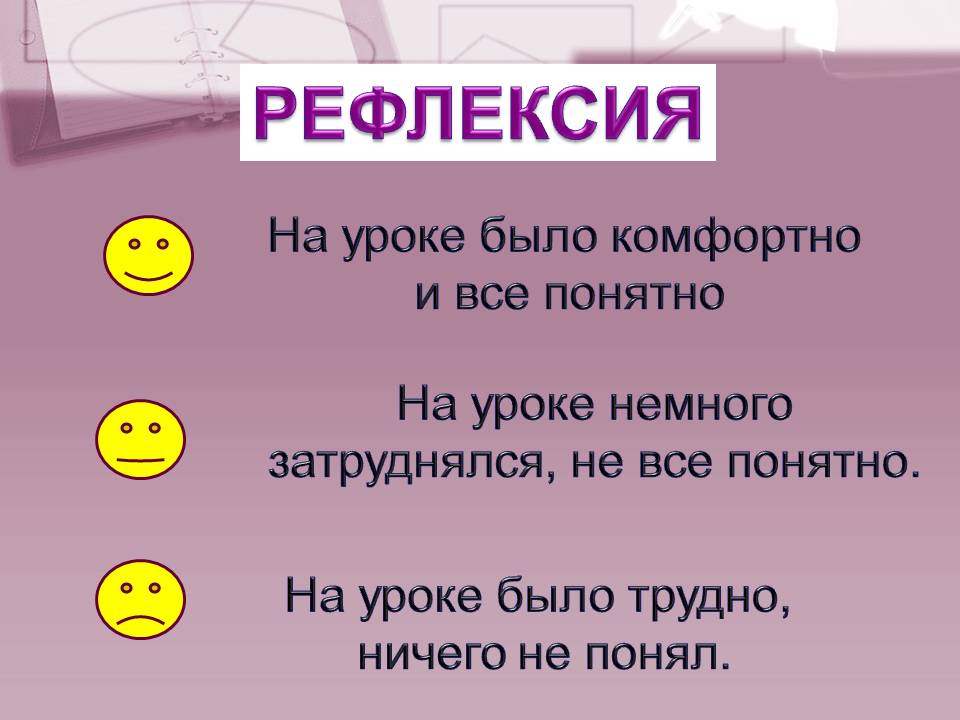 Спасибо за урок!Список использованной литературы
Учебник “Математика”3 класс, 2 часть, автор М.И.Моро 2010
Использованные материалы и Интернет-ресурсы1.  Сайт http://www.yandex.ru/ (Картинки)